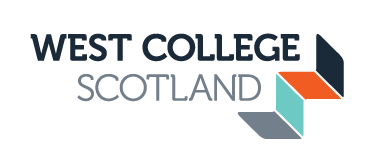 GENDER ACTION PLAN  Academic Year 2019-20IntroductionOur Regional Outcome Agreement states our ambition in relation to gender, namely that we will be a national leader in addressing gender imbalances in key sectors. We have aligned our Equality Outcomes to the achievement of this ambition by developing a specific Outcome which aims to tackle the gender imbalance. This Gender Action Plan looks in more detail at how practice will be developed to ensure the required step change in attracting minority gender students in the Top Ten most imbalanced subjects as identified in the Developing the Young Workforce programme. Review of Gender TargetsWe aim to increase by 5% the minority gender share in each of the following superclasses during the period by AY 2019-20. The table below shows that progress has not been uniform. In AY18/19 the data shows that the College has met the AY 19/20 target in two superclasses, namely Mechanical Engineering and IT.  The gender imbalance has become more marked in Building/Construction Operations and Construction (General). Incremental progress is shown in female majority Superclasses.  We hope to see more progress in AY 19-20.  The College will work to do this through the objectives and actions in our Gender Action Plan.Enrolment in SuperclassesRetentionNo uniform pattern can be identified in reviewing retention of students in the most imbalanced subjects. With regards to early withdrawals, the superclasses with most parity in AY 18-19 are those traditionally dominated by female students. There is a significant imbalance in Building/Construction Operations which is due in part to the extremity of difference between the size of the male and female cohorts. In terms of further withdrawal, there has been a significant decrease in the retention of male students in Hair/Personal Care Services, and it will be necessary to carry out further investigation into this area. Early Withdrawal in SuperclassesFurther Withdrawal in SuperclassesWorking in Partnership to Address Gender ImbalanceWe currently work with a wide range of partners to encourage applications and to raise awareness and aspiration. Our work with employers aims to promote gender equality in their industries. This is currently being undertaken in many subject areas including work with Hair and Beauty Salon owners, local motor vehicle garages, childcare nurseries, larger employers including BAE and Babcock Marine, Swissport and employer bodies including HubWest, Clark Contracts and CITB.We regularly work with schools to help change perceptions of particular industries and subject areas with high gender imbalances, for example by providing taster experiences for nursery and primary pupils, through to secondary. We engage in visits to local schools promoting subject areas and including student testimonials, and have been working on the extension of STEM Ambassadors into primary schools. We actively support initiatives to promote STEM, vocational learning and gender equalities to school pupils, and our School College vocational programme prioritises the development of STEM and employability skills for young people.   We are also involved with FOCUS West in supporting SHEP schools to increase progression to HE.  All SHEP schools in our area are engaged in the School College programme through vocational learning and tasters. We engage with local councils on initiatives such as the Renfrewshire Council Women into Construction event and national bodies including CITB and Energy Skills Partnership to participate in relevant promotional programmes such as ‘Women into Construction’, ‘Go Construct’ and ‘Bloodhound Challenge’.  We have also worked with the SQA in the development of qualifications with awarding bodies to use its involvement to effect change to encourage gender equalities. (for example, the College was influential in introducing Barbering into the Hairdressing qualifications to encourage more males into the courses)   Our partnership with our Student Association has informed the development of our Gender Action Plan. They have assisted us with our gender data analysis, and their priorities for issues for us to address together include a review of our estate and facilities for under represented gender students. West College ScotlandGender Action Plan (GAP) 2019-2020West College ScotlandSuperclass2015-162015-162016-172016-172017-182017-182018-192018-192018-19TARGET 19/20TARGET 19/20TARGET 19/20West College ScotlandSuperclassMFMMFFMFMMFVehicle Maintenance/Repair91%9%94%93%7%6%93%7%86%86%14%Electrical Engineering97%3%98%98%2%2%98%2%92%92%8%Mechanical Engineering96%4%93%91%9%7%87%13%91%91%9%Engineering/Technology (General)91%9%92%93%7%8%90%10%86%86%14%Building Services99%1%99%99%1%1%88%12%94%94%6%Building/Construction Operations95%5%99%97%3%1%98%2%90%90%10%Construction (General)94%6%95%91%9%5%95%5%89%89%11%IT: Computer Science/Programming/Systems80%20%87%75%25%13%70%30%75%75%25%Child Care Services5%95%4%3%97%96%95%5%10%10%90%Hair/Personal Care Services 3%97%4%4%96%96%95%5%8%8%92%West College ScotlandSuperclass2015-162015-162016-172016-172017-182017-182018-192018-192018-19West College ScotlandSuperclassMFMFMFMFVehicle Maintenance/Repair16%0%7%5%4%7%6%13%Electrical Engineering4%0%1%7%2%9%2%0%Mechanical Engineering2%0%6%0%8%0%6%7%Engineering/Technology (General)4%0%3%7%0%0%4%0%Building Services5%50%7%0%13%0%11%0%Building/Construction Operations3%0%1%0%2%0%1%33%Construction (General)0%0%4%3%1%0%0%0%IT: Computer Science/Programming/Systems5%0%3%3%9%8%7%13%Child Care Services0%2%8%4%0%5%2%3%Hair/Personal Care Services 8%8%4%7%7%6%7%9%West College ScotlandSuperclass2015-162015-162016-172016-172017-182017-182018-192018-192018-19West College ScotlandSuperclassMFMFMFMFVehicle Maintenance/Repair10%0%13%8%11%14%8%0%Electrical Engineering10%0%1%0%3%0%4%0%Mechanical Engineering7%0%11%0%15%0%14%0%Engineering/Technology (General)5%8%6%7%5%0%5%20%Building Services4%25%0%0%11%0%7%17%Building/Construction Operations9%25%7%0%7%0%4%0%Construction (General)6%0%8%13%5%4%4%7.5%IT: Computer Science/Programming/Systems9%3%11%8%13%12%6%5%Child Care Services0%3%4%10%4%11%18%8%Hair/Personal Care Services 15%14%11%17%20%17%7%15%1. InfrastructurePurpose: To ensure best use of systems, staff, resources and relationships to address gender imbalance 1. InfrastructurePurpose: To ensure best use of systems, staff, resources and relationships to address gender imbalance 1. InfrastructurePurpose: To ensure best use of systems, staff, resources and relationships to address gender imbalance 1. InfrastructurePurpose: To ensure best use of systems, staff, resources and relationships to address gender imbalance 1. InfrastructurePurpose: To ensure best use of systems, staff, resources and relationships to address gender imbalance ObjectivesActionsActions by what dateResponsibilityOutcomesLeadership commitment to gender equality and addressing the imbalanceExecutive Team and Board of Management to formally communicate and endorse WCS’s commitment to gender equality to all staff, students and stakeholdersDec 2019Executive TeamAn increased awareness of top level commitment to address the imbalanceThe realisation that this is everyone’s responsibility is facilitatedPortfolio Review and Curriculum Portfolio process is aligned with GAPReview  processes to include gender action planningSep 2019ELTCQLsBetter alignment of Portfolio Review and Curriculum Portfolio Review with GAPGender equality key performance indicators and targets are embedded in operational planningOperational Plans for Top Ten most imbalanced subjects to include steps toward addressing imbalanceMarch 2020Heads of SectorA more systematic approach to alignment of GAP with operational planningIncrease gender intersectionality awarenessConduct data analysis of gender and other factors such as disability, ageJune 2020EDI ManagerA better understanding of minority gender studentsEnable students to have a wider role in working in partnership to address gender imbalanceGender Equality Workshops and action planning with Student AssociationMarch 2020EDI ManagerA more effective working partnership and increased gender competenceIncrease capacity of staff to address gender imbalanceUnconscious Bias Training for Teaching StaffMarch 2020EDI ManagerIncreased gender competenceA systematic approach to monitoring GAP progressAnnual Progress Report to be presented to ELTJune 2020EDI ManagerBetter awareness of impact of GAP2. Influencing the InfluencersPurpose: To influence those involved in the student educational choice process2. Influencing the InfluencersPurpose: To influence those involved in the student educational choice process2. Influencing the InfluencersPurpose: To influence those involved in the student educational choice process2. Influencing the InfluencersPurpose: To influence those involved in the student educational choice process2. Influencing the InfluencersPurpose: To influence those involved in the student educational choice processObjectivesActionsActions by what dateResponsibilityOutcomesInfluence school pupils’ perceptions of industries and subject areas with high gender imbalancesVisits to local schools promoting subject areas to minority gendersProvide taster experiences for nurseries and schoolsUse student testimonials and case studies to change perceptionsJune 2020Heads of SectorSchool pupils are less influenced by stereotypical perceptions. Career aspirations are widened and enhancedAn increase in applications from minority gender studentsExtend the work of STEM ambassadors into primary schoolsArrange STEM ambassador primary schools initiativesJune 2020Heads of SectorAn increased STEM engagement for primary school pupilsEngage parents in gender atypical career choicesArrange parents information evenings and school careers eventsJune 2020Head of Learning and CommunitiesParents encourage children to choose gender atypical careersExploration of gender within the curriculumTeaching staff embed gender equality and the exploring of gender stereotyping within their curriculum contentJune 2020CQLsPositive societal change is encouraged and the gender competence of students is increasedThe use of extra-curricular activities to address gender stereotypesDevelop initiatives to encourage students to question assumptions and popularly held stereotypesMarch 2020EDI ManagerThe impact of gender stereotypes on career choice is reduced3. Raising Awareness and AspirationsPurpose: Outreach activities inspire gender nontraditional subject choices3. Raising Awareness and AspirationsPurpose: Outreach activities inspire gender nontraditional subject choices3. Raising Awareness and AspirationsPurpose: Outreach activities inspire gender nontraditional subject choices3. Raising Awareness and AspirationsPurpose: Outreach activities inspire gender nontraditional subject choices3. Raising Awareness and AspirationsPurpose: Outreach activities inspire gender nontraditional subject choicesObjectivesActionsActions by what dateResponsibilityOutcomesTo address gender imbalance through single sex focusEngage with local councils on initiatives such as Women into Construction event and taster programmes.June 2020Heads of SectorAn increase in the balance of gender participationTo influence the educational and career choice processEngage with national bodies including CITB and Energy Skills Partnership to participate in relevant promotional programmes such as ‘Women into Construction’, ‘Go Construct’ and ‘Bloodhound Challenge’.  June 2020Heads of SectorA wider awareness of career pathsAn increase in aspirationAn increase in the balance of gender participationTo address the presence of counter stereotypical role modelsWork in partnership with FOCUS West and other colleges to look at further ways in which we might tackle the gender imbalance.June 2020Heads of SectorAn increase in aspirations towards certain careers and career opportunities To raise awareness of the whole range of subjects and career choices available to both gendersDevelop bespoke outreach programmes specifically designed to improve the gender balance in the Top Ten most imbalanced subjects. June 2020Heads of SectorAn increase in the balance of gender participation4. Encouraging ApplicationsPurpose: To ensure recruitment, marketing and course packaging encourage applications from minority genders. 4. Encouraging ApplicationsPurpose: To ensure recruitment, marketing and course packaging encourage applications from minority genders. 4. Encouraging ApplicationsPurpose: To ensure recruitment, marketing and course packaging encourage applications from minority genders. 4. Encouraging ApplicationsPurpose: To ensure recruitment, marketing and course packaging encourage applications from minority genders. 4. Encouraging ApplicationsPurpose: To ensure recruitment, marketing and course packaging encourage applications from minority genders. ObjectivesActionsActions by what dateResponsibilityOutcomesOur Marketing processes address the gender imbalanceEnsure publications use counter stereotypical imageryDevelop and promote minority gender case studiesUse website to promote the success of minority gender studentsDevelop a Gender Empowerment web page Dec 2019Feb 2020Feb 2020Feb 2020EDI ManagerWe tackle gender stereotypesWe increase stakeholders awareness of our commitment to gender equalityWe explicitly convey a culture of gender inclusion, which will hopefully attract further applicationsOur course packaging attracts underrepresented gendersReview course packaging for most imbalanced subjects and consider if repackaging could better attract minority gender studentsConsult with minority gender students about course packagingDec 2019Dec 2019ELTEDI ManagerBetter engagement with underrepresented gendersAn increase in the balance of gender participationA greater rate of attraction of underrepresented gendersOur Admissions process is non biasedProvide training and guidance for staff involved in the Admissions processMarch 2020EDI ManagerA fair and objective Admissions process5. Supporting SuccessPurpose: to ensure a gender inclusive environment and an enhanced student experience5. Supporting SuccessPurpose: to ensure a gender inclusive environment and an enhanced student experience5. Supporting SuccessPurpose: to ensure a gender inclusive environment and an enhanced student experience5. Supporting SuccessPurpose: to ensure a gender inclusive environment and an enhanced student experience5. Supporting SuccessPurpose: to ensure a gender inclusive environment and an enhanced student experienceObjectivesActionsActions by what dateResponsibilityOutcomesWe are confident that our College meets the needs of minority gender, trans and gender diverse studentsInvestigate the minority gender, trans and gender diverse student experience in consultation with the Student AssociationJune 2020EDI ManagerA more gender inclusive environmentA more effective working relationship with studentsWe take action to ensure that minority gender, trans and gender diverse students at WCS are supported and encouragedConsult with students about how best to meet their needsCross analyse student satisfaction information with genderWork in partnership with employers to support and encourage transition of minority gender, trans and gender diverse studentsJune 2020March 2020June 2020EDI ManagerDirector of QualityDirector of Student Services and CommunitiesThe minority, trans and gender diverse student experience is enhancedAttainment and retention of underrepresented, trans and gender diverse students is increasedA reduction in barriers to gaining, and progression within, employment